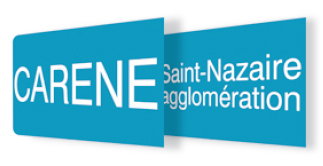 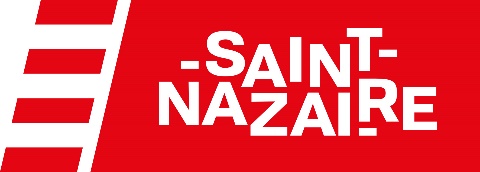 La CARENE Saint-Nazaire Agglomération(10 communes / 125 000 habitants)Communauté d’Agglomération de la REgion Nazairienne et de l’EstuaireDirection de la cultureRecrute Un·e chargé.e de mission « diagnostic EAC et enseignements artistiques » (H/F) Cadre d’emploi des attachés territoriauxCDD du 1e octobre 2021 au 30 septembre 2022Le territoire de la Communauté d’Agglomération de Saint Nazaire est riche de sa diversité. Vitalité et audace, patrimoines naturels remarquables, situation géographique exceptionnelle au croisement de l’Océan, de la Loire et des marais de Brière font de ce territoire un espace aux atouts variés et exceptionnels. Fort de ses propres dynamiques, adossé à des collaborations étroites avec ses partenaires, le territoire de la Communauté d’Agglomération de Saint Nazaire développe des projets innovants et structurants dans lesquels les enjeux urbains sont majeurs. Le territoire revendique aujourd’hui sa personnalité autour d’une dynamique touristique, Saint-Nazaire renversante, et s’appuie sur son positionnement de vie urbaine et originale au bord de l’océan.Dans le cadre du mandat 2020-2026, la CARENE, en collaboration avec les communes, et en articulation avec le Projet Culturel de Territoire (PCT), souhaite dresser un diagnostic complet à l'échelle du territoire en réalisant un état des lieux et une analyse précise de l’offre d’Education artistique et Culturelle (EAC), des enseignements artistiques et de l’accompagnement des pratiques artistiques en amateur.Ces diagnostics feront l’objet de restitutions et de concertions en vue de l’élaboration et de la préfiguration d’une politique culturelle territoriale partagée dans ces domaines de compétence, et du lancement d’expérimentations dès la saison suivante.Sous l’autorité du directeur de la culture, et en collaboration étroite avec le coordinateur du Projet Culture de Territoire, le·la chargé.e de mission « diagnostic EAC et enseignements artistiques » assure les missions suivantes : Activités principales :Réaliser les états des lieux et les diagnostics de territoire sur l’éducation artistique et culturelle, les enseignements artistiques et les pratiques artistiques encadrées.Concevoir la méthodologie et les contenus Mener l’état des lieux, en collaboration avec les acteurs du territoire (Communes, Education nationale, opérateurs culturels, etc.), à travers les questionnaires, les entretiens, etc.Analyser les donnéesRédiger le diagnosticAssurer un parangonnage à l’échelle nationale et rendre-compteRestituer auprès des élus, techniciens, opérateurs associésAnimer et qualifier le réseau d’acteurs et de partenaires mobilisésConcevoir les modalités d’animation du réseauProgrammer et animer les instances de restitution/concertation/décision techniques et politiquesDéfinir et mettre en œuvre un plan de formation partagéeContribuer à la définition des préconisations techniques et aider à la décisionParticiper à la définition des expérimentations 2022/2023 et au cadre d’évaluationFaciliter les premières prises de décision Activités secondaires :Définir et mettre en œuvre la communication interne et externe autour de ces diagnosticsProfil recherché :Formation de niveau Master 2 souhaité ou expériences significatives avérées, dans le champ des politiques culturelles ou de la sociologie culturelleExpériences professionnelles souhaitées dans :le champ de l’EAC, des enseignements artistiquesla réalisation de diagnostics de territoireUne maitrise du fonctionnement des collectivités territoriales et de l’Education nationale est également requise.Capacités rédactionnelles, de communication et de synthèse,Capacité à rendre compte et diffuser de l'information,Aisance relationnelleCapacité à travailler de façon partenariale et transversale,Sens du travail en équipe,Méthodologie et outils de diagnosticMaitrise de l'outil informatiqueAdresser votre candidature (CV + lettre de motivation) :Monsieur le Président de la CARENEBP 305 – 44605 - SAINT NAZAIRE CEDEXTél. 02 51 16 48 48Avant le 23 août 2021